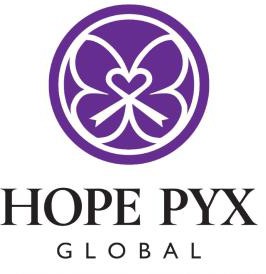 LANGUAGE SERVICESWe understand it is important to understand and be understood for essential matters such as investigation and prosecution, doctor’s visit, legal paperwork, etc. For survivors of human trafficking and gender-based violence, it is also important to practice trauma-informed and culturally sensitive care.Our team of experienced linguists in various languages are here to provide language support at a discounted rate. Below is a list of services we are providing to meet your essential needs:Translation, editing, proofreading,Simultaneous and consecutive interpretation,Over-the-phone interpretation (OPI), video interpretation (VRI),Transcription, synopsis,Audio translation,Sight translation,Subtitling,Website localization,Training, assessment,Expert witness,Cultural advice.If you need any assistance, contact us at: HopePyxGlobal@gmail.comwww.HopePyxGlobal.org